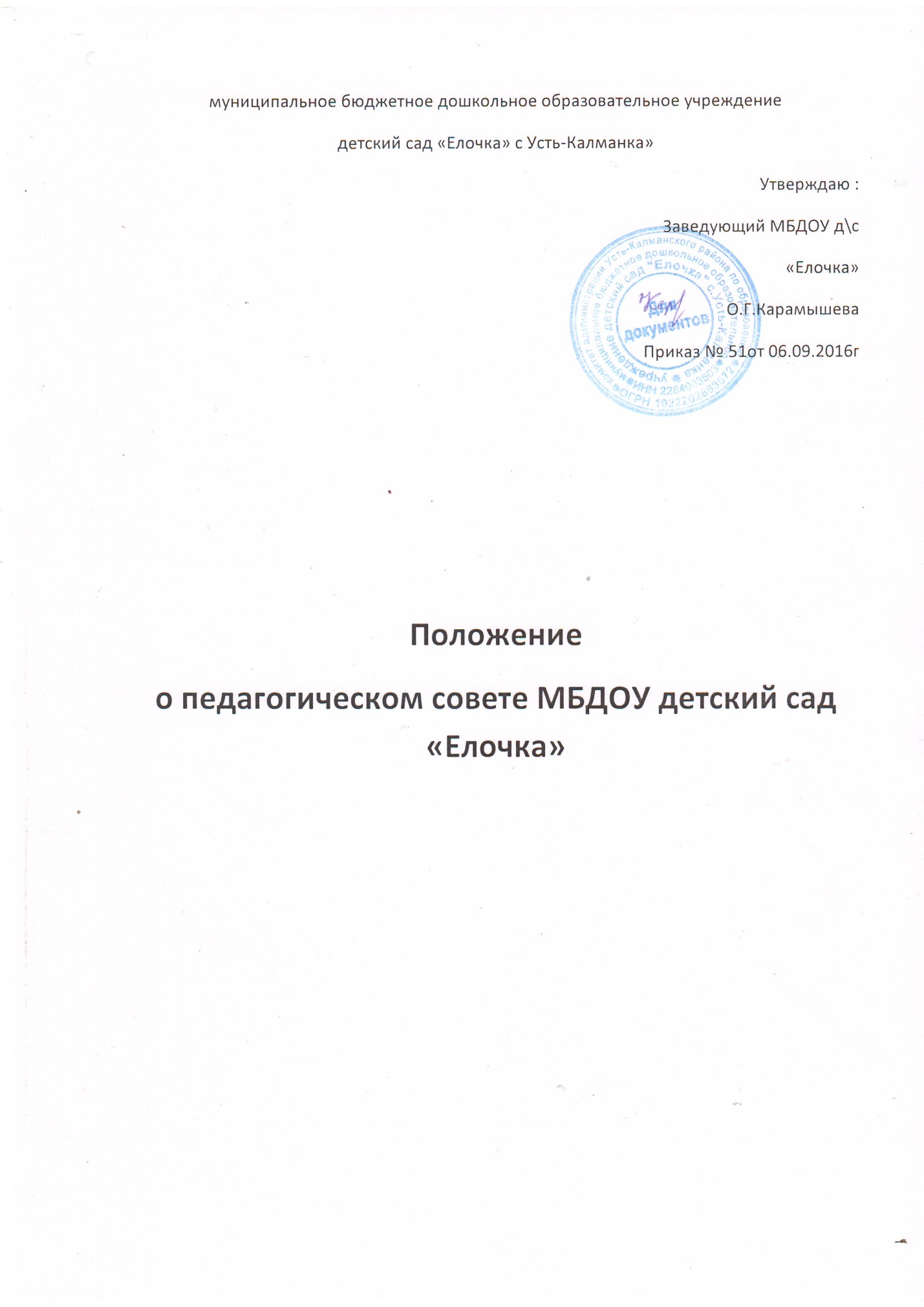 1.  Общее положениеПедагогический совет ДОУ- главный коллегиальный законодательно распорядительный орган управления воспитательно-образовательным процессом детского сада.Педсовет образуют педагогические работники ДОУ, занятые  в образовательной деятельности.Каждый педагог ,работающий в данном ДОУ ,является членом педсовета.2.Задачи педагогического совета.2.1.Демократизировать систему управления ДОУ.2.2.Разрабатывать ,обсуждать и принимать программы  ,проекты  и планы развития образовательного учреждения ,в том числе  долгосрочные и краткосрочные .2.3. Изучать, обобщать результаты  деятельности педагогического коллектива.2.4.Разрабатывать практические решения ,направленные на реализацию целей образовательного учреждения .2.5.Анализировать деятельность всех участников педагогического процесса.2.6.Вырабатывать общие подходы к созданию и реализации программы развития.2.7.Заслушивать годовые отчеты администрации ДОУ.2.8.Изучать научно-педагогические достижения науки и практики.2.9.Рассматривать вопросы поощрения педагогов .2.10.Решать профессиональные конфликты.3.Функции педагогического совета ДОУ.3.1.Определяет направление  образовательной деятельности ДОУ; отбирает  и утверждает образовательные программы для использования в ДОУ.3.2. Обсуждает вопросы содержания ,форм и методов образовательного процесса.3.3. Рассматривает вопросы повышения квалификации и переподготовки кадров.3.4.Организует выявление ,обобщение ,распространения ,внедрения педагогического опыта.3.5.Заслушивает отчеты заведующего о создании условий для реализации  образовательных программ.3.6.Иное.4. Организация деятельности.4.1.Педагогический совет проводится один раз в квартал.4.2. Тематика заседаний вносится в годовой план работы ДОУ с учетом  нерешенных проблем .4.3.Работой педсовета руководит председатель ,который избирается из числа  педагогов  на один год4.4.Решения педсовета являются  обязательными для всех членов коллектива и принимаются большинством  голосов из числа присутствующих  .Решения считаются правомочными при присутствии на педсовете на не менее 2\3 от общего числа   педработников   учреждения.4.5.Наряду с  общими педсоветами  могут избираться «малые» педсоветы для решения вопросов, касающихся только  педагогов определенной группы.4.6.Время,место и повестка заседания педсовета сообщаются не позднее ,чем за одну неделю до его поведения.4.7.Для подготовки и проведения педсовета  создаются творческие группы ,возглавляемые представителями администрации  или высококвалифицированными специалистами ( в зависимости от возникшей проблемы).5.Документация и отчетность.5.1 Заседания и решения педсовета протоколируются в электронном виде и подписываются  председателем  и секретам педсовета.5.2.Протоколы заседаний и решений  педсовета хранятся в делопроизводстве ДОУ.6. Компетенция и ответственность  педсовета.6.1. Обязанности:-вырабатывать общие подходы к созданию воспитательно-образовательной концепции ДОУ;-оценивать, обобщать и распространять передовой педагогический опыт членов педколлектива;-делать представления администрации по интересующим педагогов острым  вопросам  деятельности ДОУ для обсуждения на педсоветах;-подводить итоги деятельности  ДОУ за год;-контролировать выполнение ранее принятых решений.6.2. Права-требовать от всех  членов педколлектива  единства подходов и действий;-рекомендовать членов педколлектива  к награждению;-требовать о т администрации ДОУ в месячный срок представления ответа по интересующему вопросу;-вносить предложения администрации по улучшению деятельности ;-требовать от администрации ДОУ осуществления контроля за реализацией решений  педсовета;6.3. Ответственность-за обоснованность выбранных подходов к воспитательно-образовательному  процессу;-за актуальность и корректность  вопросов ,за  неразглашение  сведений личного характера в отношении воспитанников и сотрудников;-за объективность оценки деятельности всех членов коллектива ДОУ;-за своевременное доведение решения педсовета до семьи;- за своевременную реализацию решений.6.4.Ответственность за работу педсовета ,оформление документов т отчетность возлагается н воспитателей ДОУ.